Your Name:Cat’s Name:Your Address:Breed and Colour:Your Phone Number/s:Sex:Your Phone Number/s:Age:Emergency Contact Name:
Emergency Contact Phone:Treating Vet Clinic:
Date Vaccination Given:If your cat is not a patient of ISVC, please provide a copy of your cats’ vaccination certificate when you drop them off for boardingIf your cat is not a patient of ISVC, please provide a copy of your cats’ vaccination certificate when you drop them off for boardingIf your cat is not a patient of ISVC, please provide a copy of your cats’ vaccination certificate when you drop them off for boardingIf your cat is not a patient of ISVC, please provide a copy of your cats’ vaccination certificate when you drop them off for boardingHave you brought your cat’s food?      Yes    NoIf ‘Yes’, please complete separate ‘Special Diet’ formHill’s Science Diet® Adult dry food and Whiskas® or Fancy Feast® wet food pouches are provided for all boarding cats as a standard. If you would like your cat to have a different type of food for their stay, you will need to bring it with them and fill in the separate ‘Special Diet’ form with specific feeding instructions. You can purchase alternative Hill’s products from us for your cat if required. Hill’s Science Diet® Adult dry food and Whiskas® or Fancy Feast® wet food pouches are provided for all boarding cats as a standard. If you would like your cat to have a different type of food for their stay, you will need to bring it with them and fill in the separate ‘Special Diet’ form with specific feeding instructions. You can purchase alternative Hill’s products from us for your cat if required. Hill’s Science Diet® Adult dry food and Whiskas® or Fancy Feast® wet food pouches are provided for all boarding cats as a standard. If you would like your cat to have a different type of food for their stay, you will need to bring it with them and fill in the separate ‘Special Diet’ form with specific feeding instructions. You can purchase alternative Hill’s products from us for your cat if required. Hill’s Science Diet® Adult dry food and Whiskas® or Fancy Feast® wet food pouches are provided for all boarding cats as a standard. If you would like your cat to have a different type of food for their stay, you will need to bring it with them and fill in the separate ‘Special Diet’ form with specific feeding instructions. You can purchase alternative Hill’s products from us for your cat if required. Does your cat require medication?
If ‘Yes’ and your cat is not a patient of ISVC, please supply medical records from your vet   Yes    NoIf ‘Yes’, please complete separate ‘Medication’ formIs your cat up to date with F3 Vaccinations?   Yes    NoThis is a requirement for boardingIs your cat up to date with worming?   Yes    NoThis is a requirement for boardingIs your cat up to date with flea treatment?   Yes    NoThis is a requirement for boardingCarry cage colour/description:Is there any extra bedding provided?YesNoIf yes, please list the type and colour:Are there any cat toys?YesNoIf yes, please list:
Signature: _____________________
I have read and agree that above information is correct, and my cat is up to date with vaccinations, flea and worming treatments. I understand that if my cat is found to have fleas during their boarding stay, my cat will be treated for fleas and I will be charged for this treatment. 
Signature: _____________________
I have read and agree that above information is correct, and my cat is up to date with vaccinations, flea and worming treatments. I understand that if my cat is found to have fleas during their boarding stay, my cat will be treated for fleas and I will be charged for this treatment. 
Signature: _____________________
I have read and agree that above information is correct, and my cat is up to date with vaccinations, flea and worming treatments. I understand that if my cat is found to have fleas during their boarding stay, my cat will be treated for fleas and I will be charged for this treatment. 
Signature: _____________________
I have read and agree that above information is correct, and my cat is up to date with vaccinations, flea and worming treatments. I understand that if my cat is found to have fleas during their boarding stay, my cat will be treated for fleas and I will be charged for this treatment. Pet’s Name:Food brand/s & quantity supplied:Eg; 1x bag of Hill’s k/d dry 1.8kg, 6 Hill’s k/d cans 85gWhat to feed:Eg; Hill’s k/d dry foodHow much to feed:Eg; ½ cupWhat to feed:Eg; Hill’s k/d wet foodHow much to feed: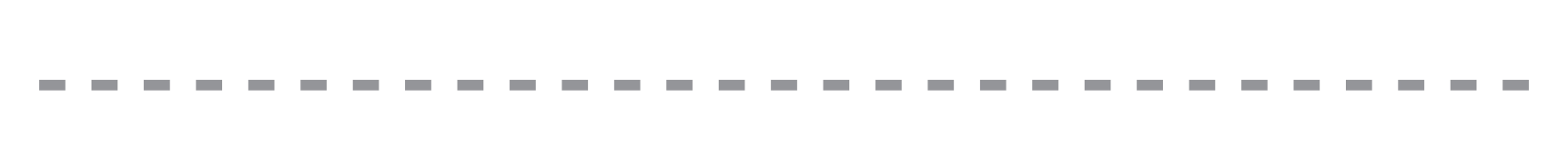 Eg; ¼ of a canPet’s Name:Medical Condition/s:Treating Vet Clinic:Medication Name/s:Medication & Dose:Eg; Neomercazole 1 tabletLast dose given by you?Medication & Dose:Eg; Lantus 1 unitLast dose given by you?Additional Information?Eg; Please mix into the wet food